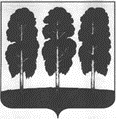 АДМИНИСТРАЦИЯ БЕРЕЗОВСКОГО РАЙОНАХАНТЫ-МАНСИЙСКОГО АВТОНОМНОГО ОКРУГА – ЮГРЫПОСТАНОВЛЕНИЕот 11.08.2021                                                                                                          № 924пгт. БерезовоВ соответствии со статьей 179 Бюджетного кодекса Российской Федерации, постановлением администрации Березовского района от 17 сентября 2018 года             № 803 «О модельной муниципальной программе Березовского района, порядке принятия решения о разработке муниципальных программ Березовского района, их формирования, утверждения и реализации, порядке проведения и критериев ежегодной оценки эффективности реализации муниципальной программы Березовского района и признании утратившими силу некоторых муниципальных нормативных правовых актов администрации Березовского района»:1.Внести в приложение к постановлению администрации Березовского района от 21 ноября 2018 года № 1053 «О муниципальной программе «Культурное пространство Березовского района» и признании утратившими силу некоторых   муниципальных правовых актов  администрации Березовского района» (далее-муниципальная программа) следующие изменения:1.1. В паспорте муниципальной программы строки «Портфели проектов, проекты, входящие в состав муниципальной программы, в том числе направленные на реализацию национальных проектов (программ) Российской Федерации, параметры их финансового обеспечения», «Целевые показатели муниципальной программы», «Параметры финансового обеспечения муниципальной программы» изложить в следующей редакции:«		».1.2. Таблицы 1, 2, 3 муниципальной программы изложить в следующей редакции согласно приложению 1 к настоящему постановлению.1.3. Приложение 2 к муниципальной программе изложить в следующей редакции согласно приложению 2 к настоящему постановлению.2. Опубликовать настоящее постановление в газете «Жизнь Югры» и разместить на официальном веб-сайте органов местного самоуправления  Березовского района.3. Настоящее постановление вступает в силу после его официального опубликования.Глава района                                                                                                  В.И. ФоминПриложение 1 к постановлению администрации  Березовского районаот 11.08.2021 № 924 Таблица 1Целевые показатели муниципальной программы<1> Указ Президента Российской Федерации от 4 февраля 2021 года № 68 «Об оценке эффективности деятельности высших должностных лиц (руководителей высших исполнительных органов государственной власти) субъектов Российской Федерации и деятельности органов исполнительной власти субъектов Российской Федерации».<2> Указ Президента Российской Федерации от 24 декабря 2014 года № 808 «Об утверждении Основ государственной культурной политики»(*) базовый показатель 2017 года.Таблица 2Распределение финансовых ресурсов муниципальной программы Таблица 3 Мероприятия, реализуемые на принципах проектного управления, направленные в том числе на реализацию национальных и федеральных проектов (программ) Российской ФедерацииПриложение 2 к постановлению администрации  Березовского районаот 11.08.2021 № 924 Направления мероприятий муниципальной программыО внесении изменений в постановление администрации Березовского района             от 21 ноября 2018 года № 1053                      «О муниципальной программе       «Культурное пространство Березовского района» и признании утратившими силу некоторых   муниципальных правовых актов   администрации Березовского района»Портфели проектов, проекты, входящие в состав муниципальной программы, в том числе направленные на реализацию национальных проектов (программ) Российской Федерации, параметры их финансового обеспеченияПортфель проектов «Культура», в том числе:Региональный проект «Культурная среда».Региональный проект «Творческие люди».Общий объем финансирования на 2019 - 2024 годы составляет 8 633,1 тыс. рублей, в том числе:1) за счёт средств бюджета автономного округа – 6 148,5 тыс. рублей, из них:- на 2019 год – 0,0         тыс. руб.;- на 2020 год – 0,0         тыс. руб.;- на 2021 год – 3 484,3  тыс. руб.;- на 2022 год – 0,0  тыс. руб.;- на 2023 год – 0,0  тыс. руб.;- на 2024 год – 2 664,2  тыс. руб.;2) за счёт средств федерального бюджета – 2 227,7 тыс. рублей, из них:- на 2019 год –    0,0      тыс. руб.;- на 2020 год –    0,0      тыс. руб.;- на 2021 год –    2 227,7 тыс. руб.;- на 2022 год –    0,0      тыс. руб.;- на 2023 год –    0,0      тыс. руб.;- на 2024 год –    0,0      тыс. руб.;3) за счёт средств бюджета района – 256,9 тыс. рублей, из них:- на 2019 год – 0,0       тыс. руб.;- на 2020 год – 0,0     тыс. руб.;- на 2021 год – 116,6   тыс. руб.;- на 2022 год – 0,0   тыс. руб.;- на 2023 год – 0,0   тыс. руб.;- на 2024 год – 140,3   тыс. руб.;Целевые показатели муниципальной программы1. Увеличение числа посещений культурных мероприятий с 170,4 до 584,0 тысячи единиц.2. Увеличение средней численности пользователей архивной информацией на 10 тыс. человек населения, с 350 до 510 человек. 3. Увеличение доли негосударственных, в том числе некоммерческих, организаций, предоставляющих услуги в сфере культуры, в общем числе организаций, предоставляющих услуги в сфере культуры с 22% до 50%.4. Увеличение доли граждан, получивших услуги в негосударственных, в том числе некоммерческих, организациях, в общем числе граждан, получивших услуги в сфере культуры с 0,59 до 5,3 %.5. Увеличение уровня материально-технического обеспечения учреждений культуры с 76% до 85%.6. Увеличение доли детей, привлекаемых к участию в творческих мероприятиях с 29 % до 32 %.7. Увеличение количества объектов нематериального культурного наследия с 1 единицы до 2 единиц.8. Обеспечение выполнения полномочий и функций Комитета культуры администрации Березовского района на уровне 100%.9. Сохранение количества объектов культурного наследия в Березовском районе в количестве 110 единиц.10. Сохранение доли учреждений культуры обеспеченных хозяйственным обслуживанием на уровне 100%.11. Сохранение количества объектов культурного наследия в пгт. Березово в количестве 25 единиц.12. Сохранение количества мероприятий, проведенных учреждениями культуры на территории городского поселения Березово в количестве 946 единиц.13. Увеличение количества организаций культуры, получивших современное оборудование (оснащены образовательные учреждения в сфере культуры (детские школы искусств по видам искусств) музыкальными инструментами, оборудованием и учебными материалами с 0 до 1 единиц.14. Увеличение количества специалистов сферы культуры, повысивших квалификацию на базе Центров непрерывного образования и повышения квалификации творческих и управленческих кадров в сфере культуры с 0 до 60 человек.Параметры финансового обеспечения муниципальной программы    Общий объем финансирования муниципальной программы на 2019 - 2030 годы составляет 3 131 417,1 тыс. рублей, в том числе в:1) за счёт средств бюджета автономного округа – 55 965,0 тыс. рублей, из них:- на 2019 год – 20 586,1  тыс. руб.;- на 2020 год – 4 978,5    тыс. руб.;- на 2021 год – 5 677,3    тыс. руб.;- на 2022 год – 1 207,9    тыс. руб.;- на 2023 год – 1 232,8    тыс. руб.;- на 2024 год – 3 183,2    тыс. руб.;- на 2025 год – 3 183,2    тыс. руб.;- на 2026-2030 годы – 15 916,0 тыс. руб.2) за счёт средств федерального бюджета – 2 235,8 тыс. рублей, из них:- на 2019 год –    8,1         тыс. руб.;- на 2020 год –    0,0          тыс. руб.;- на 2021 год –    2 227,7   тыс. руб.;- на 2022 год –    0,0          тыс. руб.;- на 2023 год –    0,0          тыс. руб.;- на 2024 год –    0,0          тыс. руб.;- на 2025 год –    0,0          тыс. руб.;- на 2026-2030 годы –  0,0 тыс. руб.3) за счёт средств бюджета района – 3 073 169,8 тыс. рублей, из  них:- на 2019 год – 287 469,2   тыс. руб.;- на 2020 год – 274 707,2   тыс. руб.;- на 2021 год – 288 411,8   тыс. руб.;- на 2022 год – 249 279,6   тыс. руб.;- на 2023 год – 288 548,3   тыс. руб.;- на 2024 год – 240 679,1   тыс. руб.;- на 2025 год – 240 679,1   тыс. руб.;- на 2026-2030 годы – 1 203 395,5 тыс. руб.4) за счёт средств бюджета городских (сельских) поселений – 46,5 тыс. рублей, из них: - на 2019 год –   23,0      тыс. руб.;- на 2020 год –   11,8      тыс. руб.;- на 2021 год –   11,7      тыс. руб.;- на 2022 год –    0,0       тыс. руб.;- на 2023 год –    0,0       тыс. руб.;- на 2024 год –    0,0       тыс. руб.;- на 2025 год –    0,0       тыс. руб.;- на 2026-2030 годы –  0,0   тыс. руб.N показателяНаименование целевых показателейБазовый показатель на начало реализации муниципальной программы*Значения показателя по годамЗначения показателя по годамЗначения показателя по годамЗначения показателя по годамЗначения показателя по годамЗначения показателя по годамЗначения показателя по годамЗначения показателя по годамЦелевое значение показателя на момент окончания реализации муниципальной  программыРасчет показателяN показателяНаименование целевых показателейБазовый показатель на начало реализации муниципальной программы*20192020202120222023202420252026 - 2030Целевое значение показателя на момент окончания реализации муниципальной  программыРасчет показателя123456789101112131.Число посещений культурных мероприятий (тыс. единиц) <1>170,4203,071,0203,0224,0267,0280,0365,0584,0584,0Расчет показателя осуществляется в соответствии с постановлением Правительства Российской Федерации от 3 апреля 2021 года № 542 «Об утверждении методик расчета показателей для оценки эффективности деятельности высших должностных лиц (руководителей высших исполнительных органов государственной власти) субъектов Российской Федерации и деятельности органов исполнительной власти субъектов Российской Федерации, а также о признании утратившими силу отдельных положений постановления Правительства Российской Федерации от 17 июля 2019 г. № 915»Получение сведений:формы статистической отчетности с учетом негосударственных организаций:6-НК, 7-НК, 8-НК,9-НК, утверждены приказом Росстата от 7 декабря 2016 года № 764; 11-НК, 14-НК утверждены приказом Росстата от 7 декабря 2016 года № 764.2.Увеличение средней  численности пользователей архивной информацией на 10 тыс. человек населения (человек) <1> 3503703904104304504704905105103.Увеличение доли негосударственных, в том числе некоммерческих, организаций, предоставляющих услуги в сфере культуры, в общем числе организаций, предоставляющих услуги в сфере культуры (%) <2>22112222222233335050Расчет показателя осуществляется путем соотношения количества негосударственных организаций, предоставляющих услуги в сфере культуры, к общемуколичеству организаций, оказывающих услуги в сфере культуры.4.Увеличение доли  граждан, получивших услуги в негосударственных, в том числе некоммерческих, организациях, в общем числе граждан, получивших услуги в сфере культуры (%) <2>0,590,580,570,560,700,720,731,025,35,3Расчет показателя осуществляется путем соотношения количества граждан, получивших услуги в негосударственных, в том числе некоммерческих,организациях, к общему количеству граждан, получивших услуги в учреждениях культуры всех форм собственности.5.Уровень материально-технического обеспечения учреждений культуры(%)76767878788080828585Количество объектов культуры находящихся в аварийном состоянии, требующих капитального ремонта/общее количество объектов х 100Получение сведений:формы статистической отчетности с учетом негосударственных организаций:6-НК, 7-НК, 8-НК,9-НК, утверждены приказом Росстата от 7 декабря 2016 года № 764; 11-НК, 14-НК утверждены приказом Росстата от 7 декабря 2016 года № 764;1-ДШИ утверждена приказом Росстата от 30.12.2015 № 671;1-ДО утверждена приказом Росстата от 14.01.2013 № 12.6.Доля детей, привлекаемых к участию в творческих мероприятиях (%)29292929293030313232P=R/Kх100%,гдеP – доля детей, участвующих в творческих мероприятиях за отчетный годR – общее количество детей, охваченных творческими мероприятиямиK – общее количество детей до 17 лет, проживающих в Березовском районеПолучение сведений:Ежемесячный мониторинг учреждений дополнительного образования7.Количество объектов нематериального культурного наследия (единиц)1222222222по фактическим объектам нематериального культурного наследия.Получение сведений:формы статистической отчетности с учетом негосударственных организаций:6-НК, 7-НК, 8-НК,9-НК, утверждены приказом Росстата от 7 декабря 2016 года № 764; 11-НК, 14-НК утверждены приказом Росстата от 7 декабря 2016 года № 764.8.Обеспечение выполнения полномочий и функций  Комитета культуры администрации Березовского  района (%)100100100100100100100100100100Рассчитывается как отношение обеспеченности ресурсами, необходимыми для исполнения полномочий и функций Комитетом культуры администрации Березовского района, от потребности  Получение сведений:Годовой отчет комитета культуры администрации Березовского района9.Количество объектов культурного наследия в Березовском районе (единиц)110110110110110110110110110110по фактическим объектам культурного наследияПолучение сведений:Годовой отчет Комитета культуры администрации Березовского района10.Доля учреждений культуры, обеспеченных хозяйственным обслуживанием (%)100100100100100100100100100100Количество учреждений культуры обеспеченных хозяйственным обслуживанием на отчетный период/общее количество учреждений культуры х 10011.Количество объектов культурного наследия в  пгт. Березово (единиц)25252525252525252525по фактическим объектам культурного наследияПолучение сведений:Годовой отчет Комитета культуры администрации Березовского района12.Количество мероприятий, проведенных учреждениями культуры на территории городского поселения Березово (единиц)946946946946946946946946946946по фактически проведенным мероприятиямПолучение сведений:Отчет комитета культуры администрации Березовского района по социально-экономическому развитию городского поселения Березово13.Количество  организаций культуры, получивших современное оборудование (оснащены образовательные учреждения в сфере культуры (детские школы искусств по видам искусств) музыкальными инструментами, оборудованием и учебными материалами (единиц) <1>0001111111по фактически получивших современное оборудование организациямПолучение сведений:Годовой отчет Комитета культуры администрации Березовского района14.Количество специалистов сферы культуры, повысивших квалификацию на базе Центров непрерывного образования и повышения квалификации творческих и управленческих кадров в сфере культуры (человек, с нарастающим итогом)00821344760606060по числу специалистов фактически повысивших квалификациюПолучение сведений:Годовой отчет Комитета культуры администрации Березовского района№Основные мероприятия муниципальной программы(их связь с целевыми показателями муниципальной программы)Ответственный исполнитель/соисполнительОтветственный исполнитель/соисполнительИсточники финансированияИсточники финансированияФинансовые затраты на реализацию (тыс. рублей)Финансовые затраты на реализацию (тыс. рублей)Финансовые затраты на реализацию (тыс. рублей)Финансовые затраты на реализацию (тыс. рублей)Финансовые затраты на реализацию (тыс. рублей)Финансовые затраты на реализацию (тыс. рублей)Финансовые затраты на реализацию (тыс. рублей)Финансовые затраты на реализацию (тыс. рублей)Финансовые затраты на реализацию (тыс. рублей)Финансовые затраты на реализацию (тыс. рублей)Финансовые затраты на реализацию (тыс. рублей)Финансовые затраты на реализацию (тыс. рублей)Финансовые затраты на реализацию (тыс. рублей)Финансовые затраты на реализацию (тыс. рублей)Финансовые затраты на реализацию (тыс. рублей)Финансовые затраты на реализацию (тыс. рублей)Финансовые затраты на реализацию (тыс. рублей)Финансовые затраты на реализацию (тыс. рублей)Финансовые затраты на реализацию (тыс. рублей)№Основные мероприятия муниципальной программы(их связь с целевыми показателями муниципальной программы)Ответственный исполнитель/соисполнительОтветственный исполнитель/соисполнительИсточники финансированияИсточники финансированиявсеговсеговсеговсегов том числев том числев том числев том числев том числев том числев том числев том числев том числев том числев том числев том числев том числев том числев том числе№Основные мероприятия муниципальной программы(их связь с целевыми показателями муниципальной программы)Ответственный исполнитель/соисполнительОтветственный исполнитель/соисполнительИсточники финансированияИсточники финансированиявсеговсеговсеговсего2019 г.2019 г.2020 г.2020 г.2021 г.2021 г.2022 г.2022 г.2023 г.2023 г.2024 г.2025 г.2025 г.2025 г.2026-2030г.12334455556677889910101112121213 Подпрограмма I. Модернизация и развитие учреждений и организаций культуры Подпрограмма I. Модернизация и развитие учреждений и организаций культуры Подпрограмма I. Модернизация и развитие учреждений и организаций культуры Подпрограмма I. Модернизация и развитие учреждений и организаций культуры Подпрограмма I. Модернизация и развитие учреждений и организаций культуры Подпрограмма I. Модернизация и развитие учреждений и организаций культуры Подпрограмма I. Модернизация и развитие учреждений и организаций культуры Подпрограмма I. Модернизация и развитие учреждений и организаций культуры Подпрограмма I. Модернизация и развитие учреждений и организаций культуры Подпрограмма I. Модернизация и развитие учреждений и организаций культуры Подпрограмма I. Модернизация и развитие учреждений и организаций культуры Подпрограмма I. Модернизация и развитие учреждений и организаций культуры Подпрограмма I. Модернизация и развитие учреждений и организаций культуры Подпрограмма I. Модернизация и развитие учреждений и организаций культуры Подпрограмма I. Модернизация и развитие учреждений и организаций культуры Подпрограмма I. Модернизация и развитие учреждений и организаций культуры Подпрограмма I. Модернизация и развитие учреждений и организаций культуры Подпрограмма I. Модернизация и развитие учреждений и организаций культуры Подпрограмма I. Модернизация и развитие учреждений и организаций культуры Подпрограмма I. Модернизация и развитие учреждений и организаций культуры Подпрограмма I. Модернизация и развитие учреждений и организаций культуры Подпрограмма I. Модернизация и развитие учреждений и организаций культуры Подпрограмма I. Модернизация и развитие учреждений и организаций культуры Подпрограмма I. Модернизация и развитие учреждений и организаций культуры Подпрограмма I. Модернизация и развитие учреждений и организаций культуры1.1.Развитие библиотечного дела (1)Комитет культуры,городские (сельские) поселения Березовского района Комитет культуры,городские (сельские) поселения Березовского района Всего, в том числе:Всего, в том числе:243182,3243182,323911,3023911,3023911,3023911,3023796,623796,621802,421802,420814,620814,622447,422447,418630,018630,018630,018630,093150,01.1.Развитие библиотечного дела (1)Комитет культуры,городские (сельские) поселения Березовского района Комитет культуры,городские (сельские) поселения Березовского района федеральный бюджетфедеральный бюджет8,18,18,108,108,108,100,00,00,00,00,00,00,00,00,00,00,00,00,01.1.Развитие библиотечного дела (1)Комитет культуры,городские (сельские) поселения Березовского района Комитет культуры,городские (сельские) поселения Березовского района бюджет автономного округабюджет автономного округа5336,505336,501720,501720,501720,501720,501426,901426,90640,80640,80640,80640,80640,80640,8038,1038,1038,1038,10190,501.1.Развитие библиотечного дела (1)Комитет культуры,городские (сельские) поселения Березовского района Комитет культуры,городские (сельские) поселения Березовского района бюджетрайонабюджетрайона237791,2237791,222159,7022159,7022159,7022159,7022357,922357,921149,921149,920173,820173,821806,621806,618591,918591,918591,918591,992959,51.1.Развитие библиотечного дела (1)Комитет культуры,городские (сельские) поселения Березовского района Комитет культуры,городские (сельские) поселения Березовского района в том числе : софинансированиебюджет районав том числе : софинансированиебюджет района181,3181,356,156,156,156,121,821,822,022,033,733,733,733,72,02,02,02,010,01.1.Развитие библиотечного дела (1)Комитет культуры,городские (сельские) поселения Березовского района Комитет культуры,городские (сельские) поселения Березовского района бюджет городских (сельских) поселенийбюджет городских (сельских) поселений46,546,523,023,023,023,011,811,811,711,70,00,00,00,00,00,00,00,00,01.1.Развитие библиотечного дела (1)Комитет культуры,городские (сельские) поселения Березовского района Комитет культуры,городские (сельские) поселения Березовского района иные внебюджетные источникииные внебюджетные источники0,00,00,00,00,00,00,00,00,00,00,00,00,00,00,00,00,00,00,01.2.Развитие музейного дела (1)Комитет культурыКомитет культурыВсего, в том числе:Всего, в том числе:240745,2240745,223752,0023752,0023752,0023752,0021445,321445,322106,922106,920804,320804,322207,822207,818632,718632,718632,718632,793163,51.2.Развитие музейного дела (1)Комитет культурыКомитет культурыфедеральный бюджетфедеральный бюджет0,00,00,000,000,000,000,00,00,00,00,00,00,00,00,00,00,00,00,01.2.Развитие музейного дела (1)Комитет культурыКомитет культурыбюджет автономного округабюджет автономного округа1170,01170,0600,00600,00600,00600,00570,0570,00,00,00,00,00,00,00,00,00,00,00,01.2.Развитие музейного дела (1)Комитет культурыКомитет культурыбюджетрайонабюджетрайона239575,2239575,223152,0023152,0023152,0023152,0020875,320875,322106,922106,920804,320804,322207,822207,818632,718632,718632,718632,793163,51.2.Развитие музейного дела (1)Комитет культурыКомитет культурыбюджет городских (сельских) поселенийбюджет городских (сельских) поселений0,00,00,00,00,00,00,00,00,00,00,00,00,00,00,00,00,00,00,01.2.Развитие музейного дела (1)Комитет культурыКомитет культурыиные внебюджетные источникииные внебюджетные источники0,00,00,00,00,00,00,00,00,00,00,00,00,00,00,00,00,00,00,01.3.Укрепление материально-технической базы учреждений культуры (5)Комитет культурыКомитет культурыВсего, в том числе:Всего, в том числе:0,00,00,00,00,00,00,00,00,00,00,00,00,00,00,00,00,00,00,01.3.Укрепление материально-технической базы учреждений культуры (5)Комитет культурыКомитет культурыфедеральный бюджетфедеральный бюджет0,00,00,00,00,00,00,00,00,00,00,00,00,00,00,00,00,00,00,0бюджет автономного округабюджет автономного округа0,00,00,00,00,00,00,00,00,00,00,00,00,00,00,00,00,00,00,0бюджетрайонабюджетрайона0,00,00,00,00,00,00,00,00,00,00,00,00,00,00,00,00,00,00,0иные внебюджетные источникииные внебюджетные источники0,00,00,00,00,00,00,00,00,00,00,00,00,00,00,00,00,00,00,01.4.Региональный проект «Культурная среда» (13)Комитет культурыКомитет культурыВсего, в том числе:Всего, в том числе:25460,125460,10,000,000,000,000,00,05828,65828,60,00,00,00,02804,52804,52804,52804,514022,51.4.Региональный проект «Культурная среда» (13)Комитет культурыКомитет культурыфедеральный бюджетфедеральный бюджет2227,72227,70,000,000,000,000,00,02227,72227,70,00,00,00,00,00,00,00,00,01.4.Региональный проект «Культурная среда» (13)Комитет культурыКомитет культурыбюджет автономного округабюджет автономного округа22133,722133,70,000,000,000,000,00,03484,33484,30,00,00,00,02664,22664,22664,22664,213321,01.4.Региональный проект «Культурная среда» (13)Комитет культурыКомитет культурыбюджетрайона софинансированиебюджетрайона софинансирование1098,71098,70,000,000,000,000,00,0116,6116,60,00,00,00,0140,3140,3140,3140,3701,51.4.Региональный проект «Культурная среда» (13)Комитет культурыКомитет культурыбюджет городских (сельских) поселенийбюджет городских (сельских) поселений0,00,00,00,00,00,00,00,00,00,00,00,00,00,00,00,00,00,00,01.4.Региональный проект «Культурная среда» (13)Комитет культурыКомитет культурыиные внебюджетные источникииные внебюджетные источники0,00,00,00,00,00,00,00,00,00,00,00,00,00,00,00,00,00,00,0Итого по подпрограмме IВсего, в том числе:Всего, в том числе:509387,6509387,647663,3047663,3047663,3047663,3045241,945241,949737,949737,941618,941618,944655,244655,240067,240067,240067,240067,2200336,0Итого по подпрограмме Iфедеральный бюджетфедеральный бюджет2235,82235,88,108,108,108,100,00,02227,72227,70,00,00,00,00,00,00,00,00,0Итого по подпрограмме Iбюджет автономного округабюджет автономного округа28640,228640,22320,502320,502320,502320,501996,91996,94125,14125,1640,8640,8640,8640,82702,32702,32702,32702,313511,5Итого по подпрограмме Iбюджетрайонабюджетрайона478465,0478465,045311,7045311,7045311,7045311,7043233,243233,243373,343373,340978,140978,144014,444014,437364,937364,937364,937364,9186824,5Итого по подпрограмме I в том числе : бюджетрайона софинансирование в том числе : бюджетрайона софинансирование1280,01280,056,1056,1056,1056,1021,821,8138,6138,633,733,733,733,7142,3142,3142,3142,3711,5Итого по подпрограмме Iбюджет городских (сельских) поселенийбюджет городских (сельских) поселений46,546,523,0023,0023,0023,0011,811,811,711,70,00,00,00,00,00,00,00,00,0Подпрограмма II. Поддержка творческих инициатив, способствующих самореализации населенияПодпрограмма II. Поддержка творческих инициатив, способствующих самореализации населенияПодпрограмма II. Поддержка творческих инициатив, способствующих самореализации населенияПодпрограмма II. Поддержка творческих инициатив, способствующих самореализации населенияПодпрограмма II. Поддержка творческих инициатив, способствующих самореализации населенияПодпрограмма II. Поддержка творческих инициатив, способствующих самореализации населенияПодпрограмма II. Поддержка творческих инициатив, способствующих самореализации населенияПодпрограмма II. Поддержка творческих инициатив, способствующих самореализации населенияПодпрограмма II. Поддержка творческих инициатив, способствующих самореализации населенияПодпрограмма II. Поддержка творческих инициатив, способствующих самореализации населенияПодпрограмма II. Поддержка творческих инициатив, способствующих самореализации населенияПодпрограмма II. Поддержка творческих инициатив, способствующих самореализации населенияПодпрограмма II. Поддержка творческих инициатив, способствующих самореализации населенияПодпрограмма II. Поддержка творческих инициатив, способствующих самореализации населенияПодпрограмма II. Поддержка творческих инициатив, способствующих самореализации населенияПодпрограмма II. Поддержка творческих инициатив, способствующих самореализации населенияПодпрограмма II. Поддержка творческих инициатив, способствующих самореализации населенияПодпрограмма II. Поддержка творческих инициатив, способствующих самореализации населенияПодпрограмма II. Поддержка творческих инициатив, способствующих самореализации населенияПодпрограмма II. Поддержка творческих инициатив, способствующих самореализации населенияПодпрограмма II. Поддержка творческих инициатив, способствующих самореализации населенияПодпрограмма II. Поддержка творческих инициатив, способствующих самореализации населенияПодпрограмма II. Поддержка творческих инициатив, способствующих самореализации населенияПодпрограмма II. Поддержка творческих инициатив, способствующих самореализации населенияПодпрограмма II. Поддержка творческих инициатив, способствующих самореализации населения2.1.Поддержка одаренных детей и молодежи, развитие художественного образования (6)Поддержка одаренных детей и молодежи, развитие художественного образования (6)Комитет культурыВсего, в том числе:Всего, в том числе:1083424,11083424,11083424,11083424,198764,2098764,2099286,099286,099669,399669,376036,776036,798697,498697,487281,587281,587281,587281,5436407,52.1.Поддержка одаренных детей и молодежи, развитие художественного образования (6)Поддержка одаренных детей и молодежи, развитие художественного образования (6)Комитет культурыфедеральный бюджетфедеральный бюджет0,00,00,00,00,000,000,00,00,00,00,00,00,00,00,00,00,00,00,02.1.Поддержка одаренных детей и молодежи, развитие художественного образования (6)Поддержка одаренных детей и молодежи, развитие художественного образования (6)Комитет культурыбюджет автономного округабюджет автономного округа1420,01420,01420,01420,0410,00410,001010,01010,00,00,00,00,00,00,00,00,00,00,00,02.1.Поддержка одаренных детей и молодежи, развитие художественного образования (6)Поддержка одаренных детей и молодежи, развитие художественного образования (6)Комитет культурыбюджетрайонабюджетрайона1082004,11082004,11082004,11082004,198354,2098354,2098276,098276,099669,399669,376036,776036,798697,498697,487281,587281,587281,587281,5436407,52.1.Поддержка одаренных детей и молодежи, развитие художественного образования (6)Поддержка одаренных детей и молодежи, развитие художественного образования (6)Комитет культурыиные внебюджетные источникииные внебюджетные источники0,00,00,00,00,00,00,00,00,00,00,00,00,00,00,00,00,00,00,02.2.Сохранение нематериального и материального наследия Березовского района и продвижение региональных культурных проектов (7)Сохранение нематериального и материального наследия Березовского района и продвижение региональных культурных проектов (7)Комитет культурыВсего, в том числе:Всего, в том числе:0,00,00,00,00,00,00,00,00,00,00,00,00,00,00,00,00,00,00,02.2.Сохранение нематериального и материального наследия Березовского района и продвижение региональных культурных проектов (7)Сохранение нематериального и материального наследия Березовского района и продвижение региональных культурных проектов (7)Комитет культурыфедеральный бюджетфедеральный бюджет0,00,00,00,00,00,00,00,00,00,00,00,00,00,00,00,00,00,00,02.2.Сохранение нематериального и материального наследия Березовского района и продвижение региональных культурных проектов (7)Сохранение нематериального и материального наследия Березовского района и продвижение региональных культурных проектов (7)Комитет культурыбюджет автономного округабюджет автономного округа0,00,00,00,00,00,00,00,00,00,00,00,00,00,00,00,00,00,00,02.2.Сохранение нематериального и материального наследия Березовского района и продвижение региональных культурных проектов (7)Сохранение нематериального и материального наследия Березовского района и продвижение региональных культурных проектов (7)Комитет культурыбюджетрайонабюджетрайона0,00,00,00,00,00,00,00,00,00,00,00,00,00,00,00,00,00,00,02.2.Сохранение нематериального и материального наследия Березовского района и продвижение региональных культурных проектов (7)Сохранение нематериального и материального наследия Березовского района и продвижение региональных культурных проектов (7)Комитет культурыиные внебюджетные источникииные внебюджетные источники0,00,00,00,00,00,00,00,00,00,00,00,00,00,00,00,00,00,00,02.3.Стимулирование культурного разнообразия в Березовском районе (1)Стимулирование культурного разнообразия в Березовском районе (1)Комитет культурыВсего, в том числе:Всего, в том числе:754587,2754587,2754587,2754587,271178,2071178,2070097,470097,475611,075611,066695,066695,070317,970317,957241,157241,157241,157241,1286205,52.3.Стимулирование культурного разнообразия в Березовском районе (1)Стимулирование культурного разнообразия в Березовском районе (1)Комитет культурыфедеральный бюджетфедеральный бюджет0,00,00,00,00,000,000,00,00,00,00,00,00,00,00,00,00,00,00,02.3.Стимулирование культурного разнообразия в Березовском районе (1)Стимулирование культурного разнообразия в Березовском районе (1)Комитет культурыбюджет автономного округабюджет автономного округа3100,03100,03100,03100,0600,00600,001490,01490,01010,01010,00,00,00,00,00,00,00,00,00,02.3.Стимулирование культурного разнообразия в Березовском районе (1)Стимулирование культурного разнообразия в Березовском районе (1)Комитет культурыбюджетрайонабюджетрайона751487,2751487,2751487,2751487,270578,2070578,2068607,468607,474601,074601,066695,066695,070317,970317,957241,157241,157241,157241,1286205,52.3.Стимулирование культурного разнообразия в Березовском районе (1)Стимулирование культурного разнообразия в Березовском районе (1)Комитет культурыиные внебюджетные источникииные внебюджетные источники0,00,00,00,00,00,00,00,00,00,00,00,00,00,00,00,00,00,00,02.4.Региональный проект «Творческие люди» (14)Региональный проект «Творческие люди» (14)Комитет культурыВсего, в том числе:Всего, в том числе:0,00,00,00,00,00,00,00,00,00,00,00,00,00,00,00,00,00,00,02.4.Региональный проект «Творческие люди» (14)Региональный проект «Творческие люди» (14)Комитет культурыфедеральный бюджетфедеральный бюджет0,00,00,00,00,00,00,00,00,00,00,00,00,00,00,00,00,00,00,02.4.Региональный проект «Творческие люди» (14)Региональный проект «Творческие люди» (14)Комитет культурыбюджет автономного округабюджет автономного округа0,00,00,00,00,00,00,00,00,00,00,00,00,00,00,00,00,00,00,02.4.Региональный проект «Творческие люди» (14)Региональный проект «Творческие люди» (14)Комитет культурыбюджетрайона софинансированиебюджетрайона софинансирование0,00,00,00,00,00,00,00,00,00,00,00,00,00,00,00,00,00,00,02.4.Региональный проект «Творческие люди» (14)Региональный проект «Творческие люди» (14)Комитет культурыбюджет городских (сельских) поселенийбюджет городских (сельских) поселений0,00,00,00,00,00,00,00,00,00,00,00,00,00,00,00,00,00,00,0Итого по подпрограмме IIИтого по подпрограмме IIВсего, в том числе:Всего, в том числе:1838011,31838011,31838011,31838011,3169942,40169942,40169383,4169383,4175280,3175280,3142731,7142731,7169015,3169015,3144522,6144522,6144522,6144522,6722613,0Итого по подпрограмме IIИтого по подпрограмме IIфедеральный бюджетфедеральный бюджет0,00,00,00,00,000,000,00,00,00,00,00,00,00,00,00,00,00,00,0Итого по подпрограмме IIИтого по подпрограмме IIбюджет автономного округабюджет автономного округа4520,04520,04520,04520,01010,001010,002500,02500,01010,01010,00,00,00,00,00,00,00,00,00,0Итого по подпрограмме IIИтого по подпрограмме IIбюджетрайонабюджетрайона1833491,31833491,31833491,31833491,3168932,40168932,40166883,4166883,4174270,3174270,3142731,7142731,7169015,3169015,3144522,6144522,6144522,6144522,6722613,0Итого по подпрограмме IIИтого по подпрограмме IIиные внебюджетные источникииные внебюджетные источники0,00,00,00,00,00,00,00,00,00,00,00,00,00,00,00,00,00,00,0Подпрограмма III. Организационные, экономические  механизмы развития культуры, архивного дела и историко-культурного наследияПодпрограмма III. Организационные, экономические  механизмы развития культуры, архивного дела и историко-культурного наследияПодпрограмма III. Организационные, экономические  механизмы развития культуры, архивного дела и историко-культурного наследияПодпрограмма III. Организационные, экономические  механизмы развития культуры, архивного дела и историко-культурного наследияПодпрограмма III. Организационные, экономические  механизмы развития культуры, архивного дела и историко-культурного наследияПодпрограмма III. Организационные, экономические  механизмы развития культуры, архивного дела и историко-культурного наследияПодпрограмма III. Организационные, экономические  механизмы развития культуры, архивного дела и историко-культурного наследияПодпрограмма III. Организационные, экономические  механизмы развития культуры, архивного дела и историко-культурного наследияПодпрограмма III. Организационные, экономические  механизмы развития культуры, архивного дела и историко-культурного наследияПодпрограмма III. Организационные, экономические  механизмы развития культуры, архивного дела и историко-культурного наследияПодпрограмма III. Организационные, экономические  механизмы развития культуры, архивного дела и историко-культурного наследияПодпрограмма III. Организационные, экономические  механизмы развития культуры, архивного дела и историко-культурного наследияПодпрограмма III. Организационные, экономические  механизмы развития культуры, архивного дела и историко-культурного наследияПодпрограмма III. Организационные, экономические  механизмы развития культуры, архивного дела и историко-культурного наследияПодпрограмма III. Организационные, экономические  механизмы развития культуры, архивного дела и историко-культурного наследияПодпрограмма III. Организационные, экономические  механизмы развития культуры, архивного дела и историко-культурного наследияПодпрограмма III. Организационные, экономические  механизмы развития культуры, архивного дела и историко-культурного наследияПодпрограмма III. Организационные, экономические  механизмы развития культуры, архивного дела и историко-культурного наследияПодпрограмма III. Организационные, экономические  механизмы развития культуры, архивного дела и историко-культурного наследияПодпрограмма III. Организационные, экономические  механизмы развития культуры, архивного дела и историко-культурного наследияПодпрограмма III. Организационные, экономические  механизмы развития культуры, архивного дела и историко-культурного наследияПодпрограмма III. Организационные, экономические  механизмы развития культуры, архивного дела и историко-культурного наследияПодпрограмма III. Организационные, экономические  механизмы развития культуры, архивного дела и историко-культурного наследияПодпрограмма III. Организационные, экономические  механизмы развития культуры, архивного дела и историко-культурного наследияПодпрограмма III. Организационные, экономические  механизмы развития культуры, архивного дела и историко-культурного наследия3.1.Реализация единой государственной политики в сфере культуры и архивного дела (8)Реализация единой государственной политики в сфере культуры и архивного дела (8)Комитет культуры, архивный отдел администрации Березовского районаВсего, в том числе:Всего, в том числе:166705,0166705,0166705,0166705,013211,6013211,6013434,413434,415155,915155,916013,916013,916408,016408,013211,613211,613211,613211,666058,03.1.Реализация единой государственной политики в сфере культуры и архивного дела (8)Реализация единой государственной политики в сфере культуры и архивного дела (8)Комитет культуры, архивный отдел администрации Березовского районафедеральный бюджетфедеральный бюджет0,00,00,00,00,000,000,00,00,00,00,00,00,00,00,00,00,00,00,03.1.Реализация единой государственной политики в сфере культуры и архивного дела (8)Реализация единой государственной политики в сфере культуры и архивного дела (8)Комитет культуры, архивный отдел администрации Березовского районабюджет автономного округабюджет автономного округа0,00,00,00,00,000,000,00,00,00,00,00,00,00,00,00,00,00,00,03.1.Реализация единой государственной политики в сфере культуры и архивного дела (8)Реализация единой государственной политики в сфере культуры и архивного дела (8)Комитет культуры, архивный отдел администрации Березовского районабюджетрайонабюджетрайона166705,0166705,0166705,0166705,013211,6013211,6013434,413434,415155,915155,916013,916013,916408,016408,013211,613211,613211,613211,666058,03.1.Реализация единой государственной политики в сфере культуры и архивного дела (8)Реализация единой государственной политики в сфере культуры и архивного дела (8)Комитет культуры, архивный отдел администрации Березовского районаиные внебюджетные источникииные внебюджетные источники0,00,00,00,00,000,000,00,00,00,00,00,00,00,00,00,00,00,00,03.2.Сохранение, популяризация и государственная охрана объектов культурного наследия (9)Сохранение, популяризация и государственная охрана объектов культурного наследия (9)Комитет культуры,МКУ «УКСиР Березовского района»Всего, в том числе:Всего, в том числе:23728,023728,023728,023728,023580,923580,9147,1147,10,00,00,00,00,00,00,00,00,00,00,03.2.Сохранение, популяризация и государственная охрана объектов культурного наследия (9)Сохранение, популяризация и государственная охрана объектов культурного наследия (9)Комитет культуры,МКУ «УКСиР Березовского района»федеральный бюджетфедеральный бюджет0,00,00,00,00,00,00,00,00,00,00,00,00,00,00,00,00,00,00,03.2.Сохранение, популяризация и государственная охрана объектов культурного наследия (9)Сохранение, популяризация и государственная охрана объектов культурного наследия (9)Комитет культуры,МКУ «УКСиР Березовского района»бюджет автономного округабюджет автономного округа16808,216808,216808,216808,216808,216808,20,00,00,00,00,00,00,00,00,00,00,00,00,03.2.Сохранение, популяризация и государственная охрана объектов культурного наследия (9)Сохранение, популяризация и государственная охрана объектов культурного наследия (9)Комитет культуры,МКУ «УКСиР Березовского района»бюджетрайонабюджетрайона6919,86919,86919,86919,86772,76772,7147,1147,10,00,00,00,00,00,00,00,00,00,00,03.2.Сохранение, популяризация и государственная охрана объектов культурного наследия (9)Сохранение, популяризация и государственная охрана объектов культурного наследия (9)Комитет культуры,МКУ «УКСиР Березовского района»в том числе : софинансированиебюджет районав том числе : софинансированиебюджет района884,6884,6884,6884,6884,6884,60,00,00,00,00,00,00,00,00,00,00,00,00,03.2.Сохранение, популяризация и государственная охрана объектов культурного наследия (9)Сохранение, популяризация и государственная охрана объектов культурного наследия (9)Комитет культуры,МКУ «УКСиР Березовского района»иные внебюджетные источникииные внебюджетные источники0,00,00,00,00,00,00,00,00,00,00,00,00,00,00,00,00,00,00,03.3.Развитие архивного дела (2)Развитие архивного дела (2)Архивный отдел администрации БерезовскогоВсего, в том числе:Всего, в том числе:5996,65996,65996,65996,6447,4447,4481,6481,6542,2542,2567,1567,1592,0592,0480,9480,9480,9480,92404,53.3.Развитие архивного дела (2)Развитие архивного дела (2)Архивный отдел администрации Березовскогофедеральный бюджетфедеральный бюджет0,00,00,00,00,00,00,00,00,00,00,00,00,00,00,00,00,00,00,03.3.Развитие архивного дела (2)Развитие архивного дела (2)Архивный отдел администрации Березовскогобюджет автономного округабюджет автономного округа5996,65996,65996,65996,6447,4447,4481,6481,6542,2542,2567,1567,1592,0592,0480,9480,9480,9480,92404,53.3.Развитие архивного дела (2)Развитие архивного дела (2)Архивный отдел администрации Березовскогобюджетрайонабюджетрайона0,00,00,00,00,00,00,00,00,00,00,00,00,00,00,00,00,00,00,03.3.Развитие архивного дела (2)Развитие архивного дела (2)Архивный отдел администрации Березовскогоиные внебюджетные источникииные внебюджетные источники0,00,00,00,00,00,00,00,00,00,00,00,00,00,00,00,00,00,00,03.4.Поддержка добровольческих (волонтерских) и некоммерческих организаций (3,4)Поддержка добровольческих (волонтерских) и некоммерческих организаций (3,4)Комитет культурыВсего, в том числе:Всего, в том числе:26338,426338,426338,426338,40,000,001707,01707,04800,64800,64800,54800,54800,54800,51461,41461,41461,41461,47307,03.4.Поддержка добровольческих (волонтерских) и некоммерческих организаций (3,4)Поддержка добровольческих (волонтерских) и некоммерческих организаций (3,4)Комитет культурыфедеральный бюджетфедеральный бюджет0,00,00,00,00,000,000,00,00,00,00,00,00,00,00,00,00,00,00,03.4.Поддержка добровольческих (волонтерских) и некоммерческих организаций (3,4)Поддержка добровольческих (волонтерских) и некоммерческих организаций (3,4)Комитет культурыбюджет автономного округабюджет автономного округа0,00,00,00,00,000,000,00,00,00,00,00,00,00,00,00,00,00,00,03.4.Поддержка добровольческих (волонтерских) и некоммерческих организаций (3,4)Поддержка добровольческих (волонтерских) и некоммерческих организаций (3,4)Комитет культурыбюджетрайонабюджетрайона26338,426338,426338,426338,40,000,001707,01707,04800,64800,64800,54800,54800,54800,51461,41461,41461,41461,47307,03.4.Поддержка добровольческих (волонтерских) и некоммерческих организаций (3,4)Поддержка добровольческих (волонтерских) и некоммерческих организаций (3,4)Комитет культурыиные внебюджетные источникииные внебюджетные источники0,00,00,00,00,00,00,00,00,00,00,00,00,00,00,00,00,00,00,0Итого по подпрограмме IIIИтого по подпрограмме IIIВсего, в том числе:Всего, в том числе:222768,0222768,0222768,0222768,037239,9037239,9015770,115770,120498,720498,721381,521381,521800,521800,515153,915153,915153,915153,975769,5Итого по подпрограмме IIIИтого по подпрограмме IIIфедеральный бюджетфедеральный бюджет0,00,00,00,00,000,000,00,00,00,00,00,00,00,00,00,00,00,00,0Итого по подпрограмме IIIИтого по подпрограмме IIIбюджет автономного округабюджет автономного округа22804,822804,822804,822804,817255,6017255,60481,6481,6542,2542,2567,1567,1592,0592,0480,9480,9480,9480,92404,5Итого по подпрограмме IIIИтого по подпрограмме IIIбюджетрайонабюджетрайона199963,2199963,2199963,2199963,219984,3019984,3015288,515288,519956,519956,520814,420814,421208,521208,514673,014673,014673,014673,073365,0Итого по подпрограмме IIIИтого по подпрограмме IIIв том числе : софинансированиебюджет районав том числе : софинансированиебюджет района884,6884,6884,6884,6884,60884,600,00,00,00,00,00,00,00,00,00,00,00,00,0Итого по подпрограмме IIIИтого по подпрограмме IIIиные внебюджетные источникииные внебюджетные источники0,00,00,00,00,000,000,00,00,00,00,00,00,00,00,00,00,00,00,0Подпрограмма IV. Обеспечение деятельности подведомственных учрежденийПодпрограмма IV. Обеспечение деятельности подведомственных учрежденийПодпрограмма IV. Обеспечение деятельности подведомственных учрежденийПодпрограмма IV. Обеспечение деятельности подведомственных учрежденийПодпрограмма IV. Обеспечение деятельности подведомственных учрежденийПодпрограмма IV. Обеспечение деятельности подведомственных учрежденийПодпрограмма IV. Обеспечение деятельности подведомственных учрежденийПодпрограмма IV. Обеспечение деятельности подведомственных учрежденийПодпрограмма IV. Обеспечение деятельности подведомственных учрежденийПодпрограмма IV. Обеспечение деятельности подведомственных учрежденийПодпрограмма IV. Обеспечение деятельности подведомственных учрежденийПодпрограмма IV. Обеспечение деятельности подведомственных учрежденийПодпрограмма IV. Обеспечение деятельности подведомственных учрежденийПодпрограмма IV. Обеспечение деятельности подведомственных учрежденийПодпрограмма IV. Обеспечение деятельности подведомственных учрежденийПодпрограмма IV. Обеспечение деятельности подведомственных учрежденийПодпрограмма IV. Обеспечение деятельности подведомственных учрежденийПодпрограмма IV. Обеспечение деятельности подведомственных учрежденийПодпрограмма IV. Обеспечение деятельности подведомственных учрежденийПодпрограмма IV. Обеспечение деятельности подведомственных учрежденийПодпрограмма IV. Обеспечение деятельности подведомственных учрежденийПодпрограмма IV. Обеспечение деятельности подведомственных учрежденийПодпрограмма IV. Обеспечение деятельности подведомственных учрежденийПодпрограмма IV. Обеспечение деятельности подведомственных учрежденийПодпрограмма IV. Обеспечение деятельности подведомственных учреждений4.1.Обеспечение хозяйственного обслуживания и надлежащего состояния учреждения (10)Обеспечение хозяйственного обслуживания и надлежащего состояния учреждения (10)Комитет культуры Всего, в том числе:Всего, в том числе:558679,5558679,5558679,5558679,552140,8052140,8048831,448831,449811,649811,644755,444755,454310,154310,144118,644118,644118,644118,6220593,04.1.Обеспечение хозяйственного обслуживания и надлежащего состояния учреждения (10)Обеспечение хозяйственного обслуживания и надлежащего состояния учреждения (10)Комитет культуры федеральный бюджетфедеральный бюджет0,00,00,00,00,000,000,00,00,00,00,00,00,00,00,00,00,00,00,04.1.Обеспечение хозяйственного обслуживания и надлежащего состояния учреждения (10)Обеспечение хозяйственного обслуживания и надлежащего состояния учреждения (10)Комитет культуры бюджет автономного округабюджет автономного округа0,00,00,00,00,000,000,00,00,00,00,00,00,00,00,00,00,00,00,04.1.Обеспечение хозяйственного обслуживания и надлежащего состояния учреждения (10)Обеспечение хозяйственного обслуживания и надлежащего состояния учреждения (10)Комитет культуры бюджетрайонабюджетрайона558679,5558679,5558679,5558679,552140,8052140,8048831,448831,449811,649811,644755,444755,454310,154310,144118,644118,644118,644118,6220593,04.1.Обеспечение хозяйственного обслуживания и надлежащего состояния учреждения (10)Обеспечение хозяйственного обслуживания и надлежащего состояния учреждения (10)Комитет культуры иные внебюджетные источникииные внебюджетные источники0,00,00,00,00,00,00,00,00,00,00,00,00,00,00,00,00,00,00,0Итого по подпрограмме IVИтого по подпрограмме IVВсего, в том числе:Всего, в том числе:558679,5558679,5558679,5558679,552140,8052140,8048831,448831,449811,649811,644755,444755,454310,154310,144118,644118,644118,644118,6220593,0Итого по подпрограмме IVИтого по подпрограмме IVфедеральныйбюджетфедеральныйбюджет0,00,00,00,00,000,000,00,00,00,00,00,00,00,00,00,00,00,00,0Итого по подпрограмме IVИтого по подпрограмме IVбюджет автономного округабюджет автономного округа0,00,00,00,00,000,000,00,00,00,00,00,00,00,00,00,00,00,00,0Итого по подпрограмме IVИтого по подпрограмме IVбюджетрайонабюджетрайона558679,5558679,5558679,5558679,552140,8052140,8048831,448831,449811,649811,644755,444755,454310,154310,144118,644118,644118,644118,6220593,0Итого по подпрограмме IVИтого по подпрограмме IVиные внебюджетные источникииные внебюджетные источники0,00,00,00,00,00,00,00,00,00,00,00,00,00,00,00,00,00,00,0Подпрограмма V. Обеспечение реализации переданных полномочий городского поселения БерезовоПодпрограмма V. Обеспечение реализации переданных полномочий городского поселения БерезовоПодпрограмма V. Обеспечение реализации переданных полномочий городского поселения БерезовоПодпрограмма V. Обеспечение реализации переданных полномочий городского поселения БерезовоПодпрограмма V. Обеспечение реализации переданных полномочий городского поселения БерезовоПодпрограмма V. Обеспечение реализации переданных полномочий городского поселения БерезовоПодпрограмма V. Обеспечение реализации переданных полномочий городского поселения БерезовоПодпрограмма V. Обеспечение реализации переданных полномочий городского поселения БерезовоПодпрограмма V. Обеспечение реализации переданных полномочий городского поселения БерезовоПодпрограмма V. Обеспечение реализации переданных полномочий городского поселения БерезовоПодпрограмма V. Обеспечение реализации переданных полномочий городского поселения БерезовоПодпрограмма V. Обеспечение реализации переданных полномочий городского поселения БерезовоПодпрограмма V. Обеспечение реализации переданных полномочий городского поселения БерезовоПодпрограмма V. Обеспечение реализации переданных полномочий городского поселения БерезовоПодпрограмма V. Обеспечение реализации переданных полномочий городского поселения БерезовоПодпрограмма V. Обеспечение реализации переданных полномочий городского поселения БерезовоПодпрограмма V. Обеспечение реализации переданных полномочий городского поселения БерезовоПодпрограмма V. Обеспечение реализации переданных полномочий городского поселения БерезовоПодпрограмма V. Обеспечение реализации переданных полномочий городского поселения БерезовоПодпрограмма V. Обеспечение реализации переданных полномочий городского поселения БерезовоПодпрограмма V. Обеспечение реализации переданных полномочий городского поселения БерезовоПодпрограмма V. Обеспечение реализации переданных полномочий городского поселения БерезовоПодпрограмма V. Обеспечение реализации переданных полномочий городского поселения БерезовоПодпрограмма V. Обеспечение реализации переданных полномочий городского поселения БерезовоПодпрограмма V. Обеспечение реализации переданных полномочий городского поселения Березово5.1.Сохранение, использование и популяризация объектов культурного наследия (11)Сохранение, использование и популяризация объектов культурного наследия (11)Комитет культурыВсего, в том числе:Всего, в том числе:Всего, в том числе:0,00,00,00,00,00,00,00,00,00,00,00,00,00,00,00,00,00,05.1.Сохранение, использование и популяризация объектов культурного наследия (11)Сохранение, использование и популяризация объектов культурного наследия (11)Комитет культурыфедеральный бюджетфедеральный бюджетфедеральный бюджет0,00,00,00,00,00,00,00,00,00,00,00,00,00,00,00,00,00,05.1.Сохранение, использование и популяризация объектов культурного наследия (11)Сохранение, использование и популяризация объектов культурного наследия (11)Комитет культурыбюджет автономного округабюджет автономного округабюджет автономного округа0,00,00,00,00,00,00,00,00,00,00,00,00,00,00,00,00,00,05.1.Сохранение, использование и популяризация объектов культурного наследия (11)Сохранение, использование и популяризация объектов культурного наследия (11)Комитет культурыбюджетрайонабюджетрайонабюджетрайона0,00,00,00,00,00,00,00,00,00,00,00,00,00,00,00,00,00,05.1.Сохранение, использование и популяризация объектов культурного наследия (11)Сохранение, использование и популяризация объектов культурного наследия (11)Комитет культурыиные внебюджетные источникииные внебюджетные источникииные внебюджетные источники0,00,00,00,00,00,00,00,00,00,00,00,00,00,00,00,00,00,05.2.Поддержка культурных мероприятий в области сохранения и развития культурного наследия народов, проживающих на территории городского поселения (12)Поддержка культурных мероприятий в области сохранения и развития культурного наследия народов, проживающих на территории городского поселения (12)Комитет культурыВсего, в том числе:Всего, в том числе:Всего, в том числе:2570,72570,72570,71100,001100,00470,7470,71000,00,00,00,00,00,00,00,00,00,00,05.2.Поддержка культурных мероприятий в области сохранения и развития культурного наследия народов, проживающих на территории городского поселения (12)Поддержка культурных мероприятий в области сохранения и развития культурного наследия народов, проживающих на территории городского поселения (12)Комитет культурыфедеральный бюджетфедеральный бюджетфедеральный бюджет0,00,00,00,00,00,00,00,00,00,00,00,00,00,00,00,00,00,05.2.Поддержка культурных мероприятий в области сохранения и развития культурного наследия народов, проживающих на территории городского поселения (12)Поддержка культурных мероприятий в области сохранения и развития культурного наследия народов, проживающих на территории городского поселения (12)Комитет культурыбюджет автономного округабюджет автономного округабюджет автономного округа0,00,00,00,00,00,00,00,00,00,00,00,00,00,00,00,00,00,05.2.Поддержка культурных мероприятий в области сохранения и развития культурного наследия народов, проживающих на территории городского поселения (12)Поддержка культурных мероприятий в области сохранения и развития культурного наследия народов, проживающих на территории городского поселения (12)Комитет культурыбюджетрайонабюджетрайонабюджетрайона2570,72570,72570,71100,001100,00470,7470,71000,00,00,00,00,00,00,00,00,00,00,05.2.Поддержка культурных мероприятий в области сохранения и развития культурного наследия народов, проживающих на территории городского поселения (12)Поддержка культурных мероприятий в области сохранения и развития культурного наследия народов, проживающих на территории городского поселения (12)Комитет культурыВ том числе: по переданным полномочиямВ том числе: по переданным полномочиямВ том числе: по переданным полномочиям2570,72570,72570,71100,001100,00470,7470,71000,00,00,00,00,00,00,00,00,00,00,05.2.Поддержка культурных мероприятий в области сохранения и развития культурного наследия народов, проживающих на территории городского поселения (12)Поддержка культурных мероприятий в области сохранения и развития культурного наследия народов, проживающих на территории городского поселения (12)Комитет культурыиные внебюджетные источникииные внебюджетные источникииные внебюджетные источники0,00,00,00,00,00,00,00,00,00,00,00,00,00,00,00,00,00,0Итого по подпрограмме VИтого по подпрограмме VВсего, в том числе:Всего, в том числе:Всего, в том числе:2570,72570,72570,71100,001100,00470,7470,71000,00,00,00,00,00,00,00,00,00,00,0Итого по подпрограмме VИтого по подпрограмме Vфедеральный бюджетфедеральный бюджетфедеральный бюджет0,00,00,00,00,00,00,00,00,00,00,00,00,00,00,00,00,00,0Итого по подпрограмме VИтого по подпрограмме Vбюджет автономного округабюджет автономного округабюджет автономного округа0,00,00,00,00,00,00,00,00,00,00,00,00,00,00,00,00,00,0Итого по подпрограмме VИтого по подпрограмме Vбюджетрайонабюджетрайонабюджетрайона2570,72570,72570,71100,001100,00470,7470,71000,00,00,00,00,00,00,00,00,00,00,0Итого по подпрограмме VИтого по подпрограмме VВ том числе: по переданным полномочиямВ том числе: по переданным полномочиямВ том числе: по переданным полномочиям2570,72570,72570,71100,001100,00470,7470,71000,00,00,00,00,00,00,00,00,00,00,0Итого по подпрограмме VИтого по подпрограмме Vиные внебюджетные источникииные внебюджетные источникииные внебюджетные источники0,00,00,00,00,00,00,00,00,00,00,00,00,00,00,00,00,00,0Всего по муниципальной  программеВсего по муниципальной  программеВсего по муниципальной  программеВсего по муниципальной  программеВсего, в том числе:Всего, в том числе:Всего, в том числе:3131417,13131417,13131417,1308086,40308086,40279697,5279697,5296328,5250487,5250487,5250487,5289781,1289781,1243862,3243862,3243862,31219311,51219311,5Всего по муниципальной  программеВсего по муниципальной  программеВсего по муниципальной  программеВсего по муниципальной  программефедеральный бюджетфедеральный бюджетфедеральный бюджет2235,82235,82235,88,108,100,00,02227,70,00,00,00,00,00,00,00,00,00,0Всего по муниципальной  программеВсего по муниципальной  программеВсего по муниципальной  программеВсего по муниципальной  программебюджет автономного округабюджет автономного округабюджет автономного округа55965,055965,055965,020586,1020586,104978,54978,55677,31207,91207,91207,91232,81232,83183,23183,23183,215916,015916,0Всего по муниципальной  программеВсего по муниципальной  программеВсего по муниципальной  программеВсего по муниципальной  программебюджетрайонабюджетрайонабюджетрайона3073169,803073169,803073169,80287469,20287469,20274707,20274707,20288411,80249279,60249279,60249279,60288548,30288548,30240679,10240679,10240679,101203395,501203395,50Всего по муниципальной  программеВсего по муниципальной  программеВсего по муниципальной  программеВсего по муниципальной  программеВ том числе: бюджетрайона софинансированиеВ том числе: бюджетрайона софинансированиеВ том числе: бюджетрайона софинансирование2164,62164,62164,6940,70940,7021,821,8138,633,733,733,733,733,7142,3142,3142,3711,5711,5Всего по муниципальной  программеВсего по муниципальной  программеВсего по муниципальной  программеВсего по муниципальной  программе В том числе: по переданным полномочиям В том числе: по переданным полномочиям В том числе: по переданным полномочиям2570,72570,72570,71100,001100,00470,7470,71000,00,00,00,00,00,00,00,00,00,00,0Всего по муниципальной  программеВсего по муниципальной  программеВсего по муниципальной  программеВсего по муниципальной  программебюджет городских (сельских) поселенийбюджет городских (сельских) поселенийбюджет городских (сельских) поселений46,546,546,523,0023,0011,811,811,70,00,00,00,00,00,00,00,00,00,0Всего по муниципальной  программеВсего по муниципальной  программеВсего по муниципальной  программеВсего по муниципальной  программеИные внебюджетные источникиИные внебюджетные источникиИные внебюджетные источники0,00,00,00,00,00,00,00,00,00,00,00,00,00,00,00,00,00,0В том числе В том числе В том числе В том числе Инвестиции в объекты муниципальной собственностиИнвестиции в объекты муниципальной собственностиИнвестиции в объекты муниципальной собственностиИнвестиции в объекты муниципальной собственностиИнвестиции в объекты муниципальной собственностиВсего, в том числе:Всего, в том числе:0,00,00,00,00,00,00,00,00,00,00,00,00,00,00,00,00,00,0Инвестиции в объекты муниципальной собственностиИнвестиции в объекты муниципальной собственностиИнвестиции в объекты муниципальной собственностиИнвестиции в объекты муниципальной собственностиИнвестиции в объекты муниципальной собственностифедеральный бюджетфедеральный бюджет0,00,00,00,00,00,00,00,00,00,00,00,00,00,00,00,00,00,0Инвестиции в объекты муниципальной собственностиИнвестиции в объекты муниципальной собственностиИнвестиции в объекты муниципальной собственностиИнвестиции в объекты муниципальной собственностиИнвестиции в объекты муниципальной собственностибюджет автономного округабюджет автономного округа0,00,00,00,00,00,00,00,00,00,00,00,00,00,00,00,00,00,0Инвестиции в объекты муниципальной собственностиИнвестиции в объекты муниципальной собственностиИнвестиции в объекты муниципальной собственностиИнвестиции в объекты муниципальной собственностиИнвестиции в объекты муниципальной собственностиместный бюджетместный бюджет0,00,00,00,00,00,00,00,00,00,00,00,00,00,00,00,00,00,0Инвестиции в объекты муниципальной собственностиИнвестиции в объекты муниципальной собственностиИнвестиции в объекты муниципальной собственностиИнвестиции в объекты муниципальной собственностиИнвестиции в объекты муниципальной собственностииные внебюджетные источникииные внебюджетные источники0,00,00,00,00,00,00,00,00,00,00,00,00,00,00,00,00,00,0Прочие расходыПрочие расходыПрочие расходыПрочие расходыПрочие расходыВсего, в том числе:Всего, в том числе:3131417,13131417,1308086,40308086,40279697,5279697,5296328,5296328,5250487,5250487,5289781,1289781,1243862,3243862,3243862,3243862,31219311,51219311,5Прочие расходыПрочие расходыПрочие расходыПрочие расходыПрочие расходыфедеральный бюджетфедеральный бюджет2235,82235,88,108,100,00,02227,72227,70,00,00,00,00,00,00,00,00,00,0Прочие расходыПрочие расходыПрочие расходыПрочие расходыПрочие расходыбюджет автономного округабюджет автономного округа55965,055965,020586,1020586,104978,54978,55677,35677,31207,91207,91232,81232,83183,23183,23183,23183,215916,015916,0Прочие расходыПрочие расходыПрочие расходыПрочие расходыПрочие расходыбюджетрайонабюджетрайона3073169,803073169,80287469,20287469,20274707,20274707,20288411,80288411,80249279,60249279,60288548,30288548,30240679,10240679,10240679,10240679,101203395,501203395,50Прочие расходыПрочие расходыПрочие расходыПрочие расходыПрочие расходыВ том числе: бюджетрайона софинансированиеВ том числе: бюджетрайона софинансирование2164,62164,6940,70940,7021,821,8138,6138,633,733,733,733,7142,3142,3142,3142,3711,5711,5Прочие расходыПрочие расходыПрочие расходыПрочие расходыПрочие расходыВ том числе: по переданным полномочиямВ том числе: по переданным полномочиям2570,72570,71100,001100,00470,7470,71000,01000,00,00,00,00,00,00,00,00,00,00,0Прочие расходыПрочие расходыПрочие расходыПрочие расходыПрочие расходыбюджет городских (сельских) поселенийбюджет городских (сельских) поселений46,546,523,0023,0011,811,811,711,70,00,00,00,00,00,00,00,00,00,0В том числе:В том числе:В том числе:В том числе:В том числе:Ответственный исполнитель Комитет культуры администрации Березовского районаОтветственный исполнитель Комитет культуры администрации Березовского районаОтветственный исполнитель Комитет культуры администрации Березовского районаОтветственный исполнитель Комитет культуры администрации Березовского районаОтветственный исполнитель Комитет культуры администрации Березовского районаВсего, в том числе:Всего, в том числе:3107278,13107278,1289643,70289643,70279068,8279068,8295786,3295786,3249920,4249920,4289189,1289189,1243381,4243381,4243381,4243381,41216907,01216907,0Ответственный исполнитель Комитет культуры администрации Березовского районаОтветственный исполнитель Комитет культуры администрации Березовского районаОтветственный исполнитель Комитет культуры администрации Березовского районаОтветственный исполнитель Комитет культуры администрации Березовского районаОтветственный исполнитель Комитет культуры администрации Березовского районафедеральный бюджетфедеральный бюджет2235,82235,88,108,100,00,02227,72227,70,00,00,00,00,00,00,00,00,00,0Ответственный исполнитель Комитет культуры администрации Березовского районаОтветственный исполнитель Комитет культуры администрации Березовского районаОтветственный исполнитель Комитет культуры администрации Березовского районаОтветственный исполнитель Комитет культуры администрации Березовского районаОтветственный исполнитель Комитет культуры администрации Березовского районабюджет автономного округабюджет автономного округа33160,233160,23330,503330,504496,94496,95135,15135,1640,8640,8640,8640,82702,32702,32702,32702,313511,513511,5Ответственный исполнитель Комитет культуры администрации Березовского районаОтветственный исполнитель Комитет культуры администрации Березовского районаОтветственный исполнитель Комитет культуры администрации Березовского районаОтветственный исполнитель Комитет культуры администрации Березовского районаОтветственный исполнитель Комитет культуры администрации Березовского районабюджетрайонабюджетрайона3071835,63071835,6286282,10286282,10274560,1274560,1288411,8288411,8249279,6249279,6288548,3288548,3240679,1240679,1240679,1240679,11203395,51203395,5Ответственный исполнитель Комитет культуры администрации Березовского районаОтветственный исполнитель Комитет культуры администрации Березовского районаОтветственный исполнитель Комитет культуры администрации Березовского районаОтветственный исполнитель Комитет культуры администрации Березовского районаОтветственный исполнитель Комитет культуры администрации Березовского районаВ том числе: бюджетрайона софинансированиеВ том числе: бюджетрайона софинансирование1280,01280,056,1056,1021,821,8138,6138,633,733,733,733,7142,3142,3142,3142,3711,5711,5Ответственный исполнитель Комитет культуры администрации Березовского районаОтветственный исполнитель Комитет культуры администрации Березовского районаОтветственный исполнитель Комитет культуры администрации Березовского районаОтветственный исполнитель Комитет культуры администрации Березовского районаОтветственный исполнитель Комитет культуры администрации Березовского районабюджет городских (сельских) поселенийбюджет городских (сельских) поселений46,546,523,0023,0011,811,811,711,70,00,00,00,00,00,00,00,00,00,0Ответственный исполнитель Комитет культуры администрации Березовского районаОтветственный исполнитель Комитет культуры администрации Березовского районаОтветственный исполнитель Комитет культуры администрации Березовского районаОтветственный исполнитель Комитет культуры администрации Березовского районаОтветственный исполнитель Комитет культуры администрации Березовского районаиные внебюджетные источникииные внебюджетные источники0,00,00,00,00,00,00,00,00,00,00,00,00,00,00,00,00,00,0Соисполнитель 1УКСиРСоисполнитель 1УКСиРСоисполнитель 1УКСиРСоисполнитель 1УКСиРСоисполнитель 1УКСиРВсего, в том числе:Всего, в том числе:18142,418142,417995,317995,3147,1147,10,00,00,00,00,00,00,00,00,00,00,00,0Соисполнитель 1УКСиРСоисполнитель 1УКСиРСоисполнитель 1УКСиРСоисполнитель 1УКСиРСоисполнитель 1УКСиРфедеральный бюджетфедеральный бюджет0,00,00,00,00,00,00,00,00,00,00,00,00,00,00,00,00,00,0Соисполнитель 1УКСиРСоисполнитель 1УКСиРСоисполнитель 1УКСиРСоисполнитель 1УКСиРСоисполнитель 1УКСиРбюджет автономного округабюджет автономного округа16808,216808,216808,216808,20,00,00,00,00,00,00,00,00,00,00,00,00,00,0Соисполнитель 1УКСиРСоисполнитель 1УКСиРСоисполнитель 1УКСиРСоисполнитель 1УКСиРСоисполнитель 1УКСиРбюджетрайонабюджетрайона1334,21334,21187,11187,1147,1147,10,00,00,00,00,00,00,00,00,00,00,00,0Соисполнитель 1УКСиРСоисполнитель 1УКСиРСоисполнитель 1УКСиРСоисполнитель 1УКСиРСоисполнитель 1УКСиРВ том числе: бюджетрайона софинансированиеВ том числе: бюджетрайона софинансирование884,6884,6884,6884,60,00,00,00,00,00,00,00,00,00,00,00,00,00,0Соисполнитель 1УКСиРСоисполнитель 1УКСиРСоисполнитель 1УКСиРСоисполнитель 1УКСиРСоисполнитель 1УКСиРбюджет городских (сельских) поселенийбюджет городских (сельских) поселений0,00,00,00,00,00,00,00,00,00,00,00,00,00,00,00,00,00,0Соисполнитель 1УКСиРСоисполнитель 1УКСиРСоисполнитель 1УКСиРСоисполнитель 1УКСиРСоисполнитель 1УКСиРиные внебюджетные источникииные внебюджетные источники0,00,00,00,00,00,00,00,00,00,00,00,00,00,00,00,00,00,0Соисполнитель 2 АрхивСоисполнитель 2 АрхивСоисполнитель 2 АрхивСоисполнитель 2 АрхивСоисполнитель 2 АрхивВсего, в том числе:Всего, в том числе:5996,65996,6447,4447,4481,6481,6542,2542,2567,1567,1592,0592,0480,9480,9480,9480,92404,52404,5Соисполнитель 2 АрхивСоисполнитель 2 АрхивСоисполнитель 2 АрхивСоисполнитель 2 АрхивСоисполнитель 2 Архивфедеральный бюджетфедеральный бюджет0,00,00,00,00,00,00,00,00,00,00,00,00,00,00,00,00,00,0Соисполнитель 2 АрхивСоисполнитель 2 АрхивСоисполнитель 2 АрхивСоисполнитель 2 АрхивСоисполнитель 2 Архивбюджет автономного округабюджет автономного округа5996,65996,6447,4447,4481,6481,6542,2542,2567,1567,1592,0592,0480,9480,9480,9480,92404,52404,5Соисполнитель 2 АрхивСоисполнитель 2 АрхивСоисполнитель 2 АрхивСоисполнитель 2 АрхивСоисполнитель 2 Архивбюджет районабюджет района0,00,00,00,00,00,00,00,00,00,00,00,00,00,00,00,00,00,0Соисполнитель 2 АрхивСоисполнитель 2 АрхивСоисполнитель 2 АрхивСоисполнитель 2 АрхивСоисполнитель 2 Архивиные внебюджетные источникииные внебюджетные источники0,00,00,00,00,00,00,00,00,00,00,00,00,00,00,00,00,00,0
№п/пНаименование портфеля  проектов, проектаНаименование проекта или мероприятияНомер основного мероприятия ЦелиСрок реализацииИсточники финансирования Параметры финансового обеспечения, тыс. рублейПараметры финансового обеспечения, тыс. рублейПараметры финансового обеспечения, тыс. рублейПараметры финансового обеспечения, тыс. рублейПараметры финансового обеспечения, тыс. рублейПараметры финансового обеспечения, тыс. рублейПараметры финансового обеспечения, тыс. рублей
№п/пНаименование портфеля  проектов, проектаНаименование проекта или мероприятияНомер основного мероприятия ЦелиСрок реализацииИсточники финансирования всего2019 г.2020 г.2021 г.2022 г.2023 г.2024 г.1234567891011121314Портфели проектов, основанные на национальных и федеральных проектах Российской Федерации, участие в которых принимаетБерезовский районПортфели проектов, основанные на национальных и федеральных проектах Российской Федерации, участие в которых принимаетБерезовский районПортфели проектов, основанные на национальных и федеральных проектах Российской Федерации, участие в которых принимаетБерезовский районПортфели проектов, основанные на национальных и федеральных проектах Российской Федерации, участие в которых принимаетБерезовский районПортфели проектов, основанные на национальных и федеральных проектах Российской Федерации, участие в которых принимаетБерезовский районПортфели проектов, основанные на национальных и федеральных проектах Российской Федерации, участие в которых принимаетБерезовский районПортфели проектов, основанные на национальных и федеральных проектах Российской Федерации, участие в которых принимаетБерезовский районПортфели проектов, основанные на национальных и федеральных проектах Российской Федерации, участие в которых принимаетБерезовский районПортфели проектов, основанные на национальных и федеральных проектах Российской Федерации, участие в которых принимаетБерезовский районПортфели проектов, основанные на национальных и федеральных проектах Российской Федерации, участие в которых принимаетБерезовский районПортфели проектов, основанные на национальных и федеральных проектах Российской Федерации, участие в которых принимаетБерезовский районПортфели проектов, основанные на национальных и федеральных проектах Российской Федерации, участие в которых принимаетБерезовский районПортфели проектов, основанные на национальных и федеральных проектах Российской Федерации, участие в которых принимаетБерезовский районПортфели проектов, основанные на национальных и федеральных проектах Российской Федерации, участие в которых принимаетБерезовский район1 Портфель проектов «Культура»Региональный проект. «Культурная среда»(13)Основное мероприятие 1.4. Согласно паспорту проекта: Увеличение к 2024 году количества посещений организаций культуры путем создания современной инфраструктуры для творческой самореализации и досуга населения01.01.2019-31.12.2024Всего8633,10,00,05828,60,00,02804,51 Портфель проектов «Культура»Региональный проект. «Культурная среда»(13)Основное мероприятие 1.4. Согласно паспорту проекта: Увеличение к 2024 году количества посещений организаций культуры путем создания современной инфраструктуры для творческой самореализации и досуга населения01.01.2019-31.12.2024федеральный бюджет2227,70,00,02227,70,00,00,01 Портфель проектов «Культура»Региональный проект. «Культурная среда»(13)Основное мероприятие 1.4. Согласно паспорту проекта: Увеличение к 2024 году количества посещений организаций культуры путем создания современной инфраструктуры для творческой самореализации и досуга населения01.01.2019-31.12.2024бюджет автономного округа6148,50,00,03484,30,00,02664,21 Портфель проектов «Культура»Региональный проект. «Культурная среда»(13)Основное мероприятие 1.4. Согласно паспорту проекта: Увеличение к 2024 году количества посещений организаций культуры путем создания современной инфраструктуры для творческой самореализации и досуга населения01.01.2019-31.12.2024бюджетрайона256,90,00,0116,60,00,0140,31 Портфель проектов «Культура»Региональный проект. «Культурная среда»(13)Основное мероприятие 1.4. Согласно паспорту проекта: Увеличение к 2024 году количества посещений организаций культуры путем создания современной инфраструктуры для творческой самореализации и досуга населения01.01.2019-31.12.2024внебюджетные источники0,00,00,00,00,00,00,01 Портфель проектов «Культура»Региональный проект «Творческие люди» (14)Основное мероприятие 2.4.Согласно паспорту проекта: Увеличение к 2024 году количества граждан, вовлеченных в культурную деятельность путем поддержки  и реализации творческих инициатив01.01.2019-31.12.2024Всего0,00,00,00,00,00,00,01 Портфель проектов «Культура»Региональный проект «Творческие люди» (14)Основное мероприятие 2.4.Согласно паспорту проекта: Увеличение к 2024 году количества граждан, вовлеченных в культурную деятельность путем поддержки  и реализации творческих инициатив01.01.2019-31.12.2024федеральный бюджет0,00,00,00,00,00,00,01 Портфель проектов «Культура»Региональный проект «Творческие люди» (14)Основное мероприятие 2.4.Согласно паспорту проекта: Увеличение к 2024 году количества граждан, вовлеченных в культурную деятельность путем поддержки  и реализации творческих инициатив01.01.2019-31.12.2024бюджет автономного округа0,00,00,00,00,00,00,01 Портфель проектов «Культура»Региональный проект «Творческие люди» (14)Основное мероприятие 2.4.Согласно паспорту проекта: Увеличение к 2024 году количества граждан, вовлеченных в культурную деятельность путем поддержки  и реализации творческих инициатив01.01.2019-31.12.2024бюджетрайона0,00,00,00,00,00,00,01 Портфель проектов «Культура»Региональный проект «Творческие люди» (14)Основное мероприятие 2.4.Согласно паспорту проекта: Увеличение к 2024 году количества граждан, вовлеченных в культурную деятельность путем поддержки  и реализации творческих инициатив01.01.2019-31.12.2024внебюджетные источники0,00,00,00,00,00,00,0Итого по  портфелю проектов Итого по  портфелю проектов Итого по  портфелю проектов Всего8633,10,00,05828,60,00,02804,5Итого по  портфелю проектов Итого по  портфелю проектов Итого по  портфелю проектов федеральный бюджет2227,70,00,02227,70,00,00,0Итого по  портфелю проектов Итого по  портфелю проектов Итого по  портфелю проектов бюджет автономного округа6148,50,00,03484,30,00,02664,2Итого по  портфелю проектов Итого по  портфелю проектов Итого по  портфелю проектов бюджетрайона256,90,00,0116,60,00,0140,3Итого по  портфелю проектов Итого по  портфелю проектов Итого по  портфелю проектов внебюджетные источники0,00,00,00,00,00,00,0№ п/пОсновные мероприятияОсновные мероприятияОсновные мероприятияНаименование целевого показателя№ п/пОсновные мероприятияОсновные мероприятияОсновные мероприятияНаименование целевого показателя№ п/пНаименованиеСодержание (направления расходов)Номер приложения к муниципальной программе, реквизиты нормативного правового акта, наименование портфеля проектов (проекта))Наименование целевого показателя12345Цель: Укрепление единого культурного пространства Березовского района, создание комфортных условий и равных возможностей доступа населения к культурным ценностям,  цифровым ресурсам, самореализации и раскрытия таланта каждого жителя Березовского районаЦель: Укрепление единого культурного пространства Березовского района, создание комфортных условий и равных возможностей доступа населения к культурным ценностям,  цифровым ресурсам, самореализации и раскрытия таланта каждого жителя Березовского районаЦель: Укрепление единого культурного пространства Березовского района, создание комфортных условий и равных возможностей доступа населения к культурным ценностям,  цифровым ресурсам, самореализации и раскрытия таланта каждого жителя Березовского районаЦель: Укрепление единого культурного пространства Березовского района, создание комфортных условий и равных возможностей доступа населения к культурным ценностям,  цифровым ресурсам, самореализации и раскрытия таланта каждого жителя Березовского районаЦель: Укрепление единого культурного пространства Березовского района, создание комфортных условий и равных возможностей доступа населения к культурным ценностям,  цифровым ресурсам, самореализации и раскрытия таланта каждого жителя Березовского районаЗадача 1. Повышение качества услуг в культуре путем модернизации имущественного комплекса учреждений и организаций культурыЗадача 1. Повышение качества услуг в культуре путем модернизации имущественного комплекса учреждений и организаций культурыЗадача 1. Повышение качества услуг в культуре путем модернизации имущественного комплекса учреждений и организаций культурыЗадача 1. Повышение качества услуг в культуре путем модернизации имущественного комплекса учреждений и организаций культурыЗадача 1. Повышение качества услуг в культуре путем модернизации имущественного комплекса учреждений и организаций культурыПодпрограмма I. Модернизация и развитие учреждений и организаций культурыПодпрограмма I. Модернизация и развитие учреждений и организаций культурыПодпрограмма I. Модернизация и развитие учреждений и организаций культурыПодпрограмма I. Модернизация и развитие учреждений и организаций культурыПодпрограмма I. Модернизация и развитие учреждений и организаций культуры1.1.Развитие библиотечного дела Основными направлениями мероприятия являются:осуществление библиотечного обслуживания населения и методического руководства общедоступными библиотеками;исполнение Плана мероприятий по реализации Концепции поддержки и развития чтения в Ханты-Мансийском автономном округе - Югре на 2018 - 2025 годы.Федеральный закон от 29 декабря 1994 года № 78-ФЗ «О библиотечном деле», Закон автономного округа от 28 октября 2011 года  № 105-оз «О регулировании отдельных вопросов библиотечного дела и обязательного экземпляра документов Ханты-Мансийского автономного округа – Югры», постановление Правительства автономного округа от 19 января 2018 года № 11-п «О Концепции поддержки и развития чтения в Ханты-Мансийском автономном округе – Югре на 2018 – 2025 годы».Целевой показатель 1:Число посещений культурных мероприятий (тыс. единиц) 1.2.Развитие музейного дела Основными направлениями мероприятия являются:представление фондовых коллекций музеев в постоянных экспозициях и временных выставках в музеях и за их пределами;организация и подготовка передвижных выставок;размещение материалов об отдельных предметах и коллекциях музеев в Государственном каталоге и сети Интернет;систематическое и тематическое комплектование музейных коллекций и совершенствование их научного описания с целью представления в Государственном электронном каталоге;осуществление реставрационных и консервационных работ;интеграция деятельности музеев путем осуществления межмузейных выставочных и культурно-образовательных проектов;внедрение новых культурно-просветительных программ и проектов с целью привлечения посетителей;оцифровка музейных фондов.Распоряжение Правительства Российской Федерации от 28 июля 2017 года № 1632-р «Об утверждении программы «Цифровая экономика Российской Федерации»,Закон автономного округа              от 29 февраля 2008 года № 17-оз «О регулировании отдельных вопросов в сфере музейного дела в Ханты-Мансийском автономном округе – Югре».Целевой показатель 1:Число посещений культурных мероприятий (тыс. единиц) 1.3.Укрепление материально-технической базы учреждений культуры Основными направлениями мероприятия являются:проведение капитального ремонта зданий муниципальных учреждений культуры и искусства для восстановления их основных физико-технических, эстетических и потребительских качеств, утраченных в процессе эксплуатации.Развитие материально-технического состояния учреждений культуры в Березовском районе  осуществляется за счет средств из бюджета автономного округа, бюджета Березовского района, привлеченных средств.Указ Президента Российской Федерации от 7 мая 2018 года        № 204 «О национальных целях и стратегических задачах развития Российской Федерации на период до 2024 года».Целевой показатель 5:Уровень  материально-технического обеспечения учреждений культуры 1.4.Региональный проект «Культурная среда» Основными направлениями мероприятия являются:реконструкция и строительство новых учреждений культуры для улучшения материально-технического состояния зданий культуры, создания большой вместимости зданий и развития сети учреждений культуры, способствующих повышению экономической эффективности;проведение капитального ремонта зданий государственных учреждений культуры и искусства для восстановления их основных физико-технических, эстетических и потребительских качеств, утраченных в процессе эксплуатации.Развитие материально-технического состояния учреждений культуры в Березовском районе осуществляется за счет средств бюджета автономного округа, бюджета Березовского района, привлеченных средств.Субсидия на обновление материально-технической базы муниципальных детских школ искусств (по видам искусств) в сфере культуры на приобретение:музыкальных инструментов;установку специализированного оборудования для обеспечения образовательного процесса;установку программного обеспечения для обеспечения образовательного процесса;библиотечного фонда для библиотек муниципальных детских школ искусств (по видам искусств), в том числе фонда фонотеки, аудио- и видеозаписей. Субсидия на модернизацию муниципальных общедоступных библиотек Березовского района, в том числе комплектование книжных фондов. Поддержка деятельности и отдельных направлений библиотечного обслуживания населения общедоступными библиотеками Березовского района, включая:совершенствование информационных ресурсов и услуг;обеспечение доступа к сети Интернет и сетевым ресурсам;автоматизацию деятельности и обновление оборудования;модернизацию межпоселенческих, детских библиотек, библиотек сельских поселений;создание детских зон обслуживания;оцифровку фондов;развитие внестационарного и удаленного библиотечного обслуживания.Указ Президента Российской Федерации от 7 мая 2018 года № 204 «О национальных целях и стратегических задачах развития Российской Федерации на период до 2024 года»,распоряжение Правительства Российской Федерации от 28 июля 2017 года № 1632-р «Об утверждении программы «Цифровая экономика Российской Федерации». Целевой показатель 13:Количество  организаций культуры, получивших современное оборудование (оснащены образовательные учреждения в сфере культуры (детские школы искусств по видам искусств) музыкальными инструментами, оборудованием и учебными материалами (единиц) Задача 2. Создание равной доступности населения к знаниям, информации и культурным ценностям, реализации каждым человеком его творческого потенциалаЗадача 2. Создание равной доступности населения к знаниям, информации и культурным ценностям, реализации каждым человеком его творческого потенциалаЗадача 2. Создание равной доступности населения к знаниям, информации и культурным ценностям, реализации каждым человеком его творческого потенциалаЗадача 2. Создание равной доступности населения к знаниям, информации и культурным ценностям, реализации каждым человеком его творческого потенциалаЗадача 2. Создание равной доступности населения к знаниям, информации и культурным ценностям, реализации каждым человеком его творческого потенциалаПодпрограмма II.  Поддержка творческих инициатив, способствующих самореализации населенияПодпрограмма II.  Поддержка творческих инициатив, способствующих самореализации населенияПодпрограмма II.  Поддержка творческих инициатив, способствующих самореализации населенияПодпрограмма II.  Поддержка творческих инициатив, способствующих самореализации населенияПодпрограмма II.  Поддержка творческих инициатив, способствующих самореализации населения2.1.Поддержка одаренных детей и молодежи, развитие художественного образования Основными направлениями мероприятия являются:реализация дополнительных общеобразовательных программ в области искусств;выявление и сопровождение одаренных детей и молодежи в сфере культуры и искусства посредством проведения профессиональных конкурсов, предметных олимпиад, выставок, обеспечения гастролей творческих коллективов, участия одаренных детей и молодежи в международных, всероссийских профессиональных конкурсах, выставках;обновление материально-технической базы муниципальных учреждений культуры Березовского района: музыкальных инструментов, инвентаря, оборудования и специальной литературы, модернизация светового, сценического, звукового оборудования.Федеральный закон от 29 декабря 2012 года № 273-ФЗ «Об образовании в Российской Федерации»;распоряжение Правительства Российской Федерации от 4 сентября 2014 года № 1726-р «Об утверждении Концепции развития дополнительного образования детей»;постановление Правительства Российской Федерации от 17 ноября 2015 года № 1239 «Об утверждении Правил выявления детей, проявивших выдающиеся способности, сопровождения и мониторинга их дальнейшего развития».Целевой показатель 6:Доля детей, привлекаемых к участию в творческих мероприятиях (%)2.2.Сохранение нематериального и материального наследия Березовского района и продвижение региональных культурных проектов Основными направлениями мероприятия являются:сохранение, возрождение и развитие народных художественных промыслов и ремесел в соответствии с распоряжением Правительства Российской Федерации от 14 декабря 2017 года № 2800-р;выявление, изучение, сохранение, развитие и популяризация объектов нематериального культурного наследия народов Российской Федерации в области традиционной народной культурыраспоряжение Правительства Российской Федерации от 14 декабря 2017 года № 2800-р «Об утверждении плана мероприятий («дорожной карты») по сохранению, возрождению и развитию народных художественных промыслов и ремесел на период до 2019 года»;распоряжение администрации Березовского района от 03.04.2019 № 234-р «Об утверждении требований по классификации стилевых особенностей, характеризующих совокупность средств художественной выразительности, приемов мастерства и традиционной технологии изготовления изделий народных художественных промыслов, изготавливаемых в Березовском районе».Целевой показатель 7:Количество объектов нематериального культурного наследия (единиц)2.3.Стимулирование культурного разнообразия в Березовском районе Основными направлениями мероприятия являются:проведение культурно-массовых мероприятий;организация деятельности клубных формирований и формирований самодеятельного народного творчества;формирование, ведение баз данных, показ кинофильмов.Федеральный закон от 22 августа 1996 года № 126-ФЗ «О государственной поддержке кинематографии Российской Федерации», постановление Правительства автономного округа от 18 мая 2013 года № 185-п «О стратегии развития культуры в Ханты-Мансийском автономном округе – Югре до 2020 года и на период до 2030 года».Целевой показатель 1:Число посещений культурных мероприятий (тыс. единиц)2.4.Региональный проект «Творческие люди»Основными направлениями мероприятия являются:поддержка деятелей культуры и искусства;повышение квалификации специалистов в сфере культуры;Указ Президента Российской Федерации от 7 мая 2018 года № 204 «О национальных целях и стратегических задачах развития Российской Федерации на период до 2024 года»,распоряжение Правительства Российской Федерации от 28 июля 2017 года № 1632-р «Об утверждении программы «Цифровая экономика Российской Федерации».Целевой показатель 14:Количество специалистов сферы культуры, повысивших квалификацию на базе Центров непрерывного образования и повышения квалификации творческих и управленческих кадров в сфере культуры (человек, с нарастающим итогом)Задача 3. Совершенствование системы управления в сфере культуры, архивного дела и историко-культурного наследияЗадача 3. Совершенствование системы управления в сфере культуры, архивного дела и историко-культурного наследияЗадача 3. Совершенствование системы управления в сфере культуры, архивного дела и историко-культурного наследияЗадача 3. Совершенствование системы управления в сфере культуры, архивного дела и историко-культурного наследияЗадача 3. Совершенствование системы управления в сфере культуры, архивного дела и историко-культурного наследияПодпрограмма III «Организационные, экономические механизмы развития культуры, архивного дела и историко-культурного наследия»Подпрограмма III «Организационные, экономические механизмы развития культуры, архивного дела и историко-культурного наследия»Подпрограмма III «Организационные, экономические механизмы развития культуры, архивного дела и историко-культурного наследия»Подпрограмма III «Организационные, экономические механизмы развития культуры, архивного дела и историко-культурного наследия»Подпрограмма III «Организационные, экономические механизмы развития культуры, архивного дела и историко-культурного наследия»3.1Реализация единой государственной политики в сфере культуры и архивного дела Обеспечение функций Комитета культуры, архивного отдела администрации Березовского района предполагает:организацию деятельности подведомственных муниципальных учреждений, формирование и утверждение муниципального задания на оказание муниципальных услуг в установленной сфере деятельности, проведение мониторинга выполнения муниципальных  заданий;размещение заказов на поставку товаров, выполнение работ, оказание услуг для муниципальных нужд в установленной сфере деятельности;осуществление функций главного распорядителя и получателя средств бюджета Березовского района, предусмотренных на содержание Комитета культуры  и реализацию возложенных на него функций;формирование информационных ресурсов,  приобретение и комплексное обслуживание компьютерной и оргтехники;внедрение технологий бережливого производства в соответствии с Концепцией «Бережливый регион» в Югре;предоставление бюджету Березовского района  субвенций на выполнение отдельных государственных полномочий автономного округа по хранению, комплектованию, учету и использованию архивных документов, относящихся к государственной собственности автономного округа.Реализация проектов и мероприятий по внедрению и сопровождению информационно-коммуникационных технологий в сферу культуры и архивного дела, проведение независимой оценки качества предоставляемых услуг муниципальными учреждениями архивной отрасли, культуры.Бюджетный кодекс Российской Федерации,Федеральные законы: от 22 октября 2004 года № 125-ФЗ «Об архивном деле в Российской Федерации»;от 5 апреля 2013 года № 44-ФЗ «О контрактной системе в сфере закупок товаров, работ, услуг для обеспечения государственных и муниципальных нужд».Закон автономного округа от 7 июня 2005 года № 42-оз «Об архивном деле в Ханты-Мансийском автономном округе – Югре».Постановление администрации Березовского района от 09.11.2015 № 1305 «Об утверждении Порядка формирования муниципального задания на оказание муниципальных услуг (выполнение работ) в отношении муниципальных учреждений и финансовом обеспечении выполнения муниципального задания (с изменениями от 18.05.2017 № 414, от 20.07.2017 № 621, от 27.02.2018 № 160)».Целевой показатель 8:Обеспечение выполнения полномочий и функций  Комитета культуры администрации Березовского  района3.2Сохранение, популяризация и государственная охрана объектов культурного наследия Основными направлениями мероприятия являются:инвентаризация, мониторинг состояния, реставрация объектов культурного наследия;разработка проектов границ территорий и зон охраны объектов культурного наследия;популяризация культурного наследия Березовского района, в том числе среди молодежи;осуществление ремонтно-реставрационных работ памятников архитектуры и градостроительства (Приложение 1 к муниципальной программе «Культурное пространство Березовского района»);предоставление социально ориентированным некоммерческим организациям субсидии из бюджета Березовского района на финансовое обеспечение затрат, связанных с оказанием общественно полезных услуг в сфере культуры (Приложение 3 к муниципальной программе «Культурное пространство Березовского района»).Федеральный закон от 25 июня 2002 года № 73-ФЗ «Об объектах культурного наследия (памятниках истории и культуры) народов Российской Федерации», Закон автономного округа от 29 июня 2006 года № 64-оз «О регулировании отдельных отношений в области сохранения, использования, популяризации и государственной охраны объектов культурного наследия». Целевой показатель 9:Количество объектов культурного наследия в Березовском районе (единиц)3.3Развитие архивного дела Основными направлениями мероприятия являются:приобретение оборудования и материалов, модернизация оборудования (для оцифровки и хранения документов, в том числе стеллажи, системы пожарно-охранной сигнализации, регулирования климатических условий, контрольно-измерительные приборы);проведение ремонтных работ в архивохранилищах;реставрация и улучшение физического состояния архивных документов;перевод архивных дел и научно-справочного аппарата к ним в электронный вид, с последующим проведением работ по их загрузке в государственную информационную систему «Электронный архив Югры», приобретение единых региональных программных продуктов в области архивного дела, создание страхового фонда на особо ценные документы путем перевода на микрофиши или аналоговые носители;проведение комплекса мероприятий направленных на прием электронных документов с сохранением их аутентичности;проведение выставок из фондов  архивного отдела,  модернизация выставочного оборудования, подготовка общественно значимых сборников архивных документов.Целевой показатель 2:Средняя численность пользователей архивной информацией на 10 тыс. человек населения (человек).3.4.Поддержка добровольческих (волонтерских) и некоммерческих организаций             предоставление социально ориентированным некоммерческим организациям субсидии из бюджета Березовского района на финансовое обеспечение затрат, связанных с оказанием общественно полезных услуг в сфере культуры.Целевой показатель 3:Увеличение доли негосударственных, в том числе некоммерческих, организаций, предоставляющих услуги в сфере культуры, в общем числе организаций, предоставляющих услуги в сфере культурыЦелевой показатель 4:Увеличение доли  граждан, получивших услуги в негосударственных, в том числе некоммерческих, организациях, в общем числе граждан, получивших услуги в сфере культурыЗадача 4. Обеспечение хозяйственного обслуживания и надлежащего состояния учрежденийЗадача 4. Обеспечение хозяйственного обслуживания и надлежащего состояния учрежденийЗадача 4. Обеспечение хозяйственного обслуживания и надлежащего состояния учрежденийЗадача 4. Обеспечение хозяйственного обслуживания и надлежащего состояния учрежденийЗадача 4. Обеспечение хозяйственного обслуживания и надлежащего состояния учрежденийПодпрограмма IV. Обеспечение деятельности подведомственных учрежденийПодпрограмма IV. Обеспечение деятельности подведомственных учрежденийПодпрограмма IV. Обеспечение деятельности подведомственных учрежденийПодпрограмма IV. Обеспечение деятельности подведомственных учрежденийПодпрограмма IV. Обеспечение деятельности подведомственных учреждений4.1.Целевой показатель 10:Доля учреждений культуры, обеспеченных хозяйственным обслуживаниемЗадача 5. Осуществление полномочий по решению вопросов местного значенияЗадача 5. Осуществление полномочий по решению вопросов местного значенияЗадача 5. Осуществление полномочий по решению вопросов местного значенияЗадача 5. Осуществление полномочий по решению вопросов местного значенияЗадача 5. Осуществление полномочий по решению вопросов местного значенияПодпрограмма V. Обеспечение реализации переданных полномочий городского поселения БерезовоПодпрограмма V. Обеспечение реализации переданных полномочий городского поселения БерезовоПодпрограмма V. Обеспечение реализации переданных полномочий городского поселения БерезовоПодпрограмма V. Обеспечение реализации переданных полномочий городского поселения БерезовоПодпрограмма V. Обеспечение реализации переданных полномочий городского поселения Березово5.1.Сохранение, использование и популяризация объектов культурного наследияОсновными направлениями мероприятия являются:инвентаризация, мониторинг состояния, реставрация объектов культурного наследия.Постановление администрации городского поселения  Берёзово от 30 декабря 2013 года № 68 «Об утверждении муниципальной программы «Развитие  культуры и туризма в городском поселении Березово на 2014 - 2020 годы» (с изменениями от 16.08.2018 № 731, от 18.02.2019 № 158)Целевой показатель 11:Количество объектов культурного наследия в  пгт. Березово (единиц)5.2.Поддержка культурных мероприятий в области сохранения и развития культурного наследия народов, проживающих на территории поселения Основными направлениями мероприятия являются:Поддержка культурных мероприятий в области сохранения и развития культурного наследия народов, проживающих на территории  городского поселения БерезовоПостановление администрации городского поселения  Берёзово от 30 декабря 2013 года № 68 «Об утверждении муниципальной  программы «Развитие  культуры и туризма  в городском поселении Березово на 2014 - 2020 годы» (с изменениями от 16.08. 2018 № 731, от 18.02.2019 № 158)Целевой показатель 12:Количество мероприятий, проведенных учреждениями культуры на территории городского поселения (единиц)